中央大学　クレセント・アカデミー　　　　　　　　　　　　　　　　　　駿河台記念館 (御茶ノ水)冬期特別　公開講座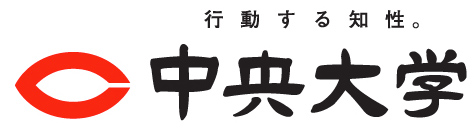 「－続－はじめての韓国語会話」2013年秋期「はじての韓国語会話」に続く冬期特別講座です。全７回の講座で、下記のテーマを取り上げます。たくさんの皆様のご参加をお待ちしております。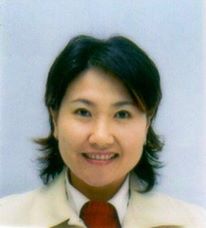 ＊本講座は特別講座となります。お申込者数が満たない場合は、開講を取り止める場合がございます。ご了承下さい。＊秋期からの継続講座ですが、新規のご受講・本講座開講後のご受講も可能でございます。《 お問合せ・お申込は 中央大学 クレセント・アカデミーへ》★お電話・FAX・メール 　いずれも承ります★Tel 　042－674－2267（月～金9:00～17:00）Fax  042－674－2268メール crescent@tamajs.chuo-u.ac.jp〒192-0393 八王子市東中野742-1　中央大学多摩キャンパス………………………………………………………………………………………………………【お申込み票】　　＊冬期特別講座「-続-　はじめての韓国語会話」を　申込みます。　受講料のお支払いは「開講のご連絡」を差し上げた後に、別紙（振込領収書）にてお願いします。お名前：　　　　　　　　　　　　　　　　　ご連絡先TEL　　　　（　 　　）　　　　　　　　ご住所：　　　　　　　　　　　　　　　　　　　　　　　　　　　　　　　　　　　　　　　　　